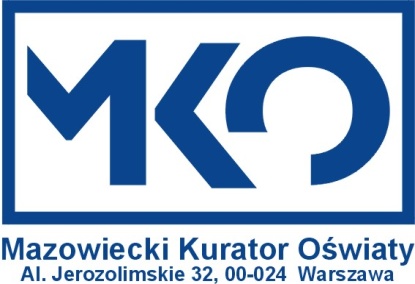 Załącznik nr 2 Harmonogram konkursu tematycznego „Nie tylko Sierpień 1980 roku. Protesty i ruchy społeczne w Polsce w latach 1980 – 1981” dla uczniów klas IV-VIII szkół podstawowych województwa mazowieckiego w roku szkolnym 2019/2020I etap (szkolny) godz. 12.00Ostateczny termin zgłaszania uczniów zakwalifikowanych do II etapuTermin ogłoszenia listy uczniów zakwalifikowanych do II etapuII etap (rejonowy) godz. 12.00Termin ogłoszenia listy uczniów zakwalifikowanych do III etapuIII etap (wojewódzki) godz.12.00Termin ogłoszenia list finalistów i laureatówIII etapu19 grudnia 2019 r.(czwartek)10 stycznia 2020 r. (piątek)20 stycznia 2020 r. (poniedziałek)16 marca 2020 r.(poniedziałek)23 marca 2020 r. (poniedziałek)18 maja 2020 r.(poniedziałek)26 maja 2020 r. (wtorek)